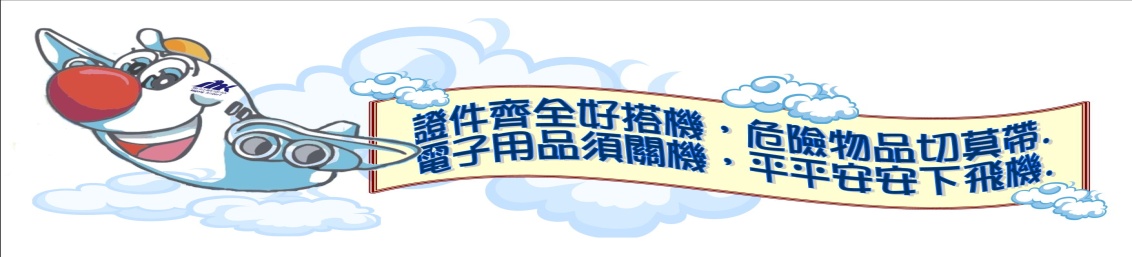 103年飛安宣導—「航空研習營』學員名單第一梯次 8月4日張睿伃  陳以軒  蕭博文  陳貞云  陳芊聿黃姵鈞  黃進立  朱明薇  蔡佩欣  蔡沛璇黃柏睿  黃芝瑜  葉祐華  葉祺華  鄭卉恩鄭仲祈  李懿修  宋佳恆  張耕宇  陳夢月許苡芩  許丞勛  鄭玉新  鄭玉詮  蔡辰楷蔡辰晞  陳恩昀  陳恩揚  張昱祥  鄭欣怡第二梯次 8月5日黃信維  歐冠亭  葉偉柏  葉瑋婷  鄭安栩翁薪凱  翁瑞宏  嚴培羽  王聿安  王毓歆林侑儒  林宏翰  林奕辰  洪光佑  黃泓均黃庭葳  伍  宏  伍昕儀  許惠淳  許毓芳鄭睿妤  鄭凱文  高浩文  洪定緯  甘宜婷莊純瑋  莊樺蓁  莊姍祺  陳芃蓁  陳仕恩